Criteria: Criteria: Criteria: Criteria: Alternatives:  Founding FathersEducationOccupationRole in the formation of the United StatesService to the United States after the Constitutional Convention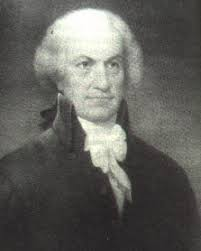 Oliver Ellsworth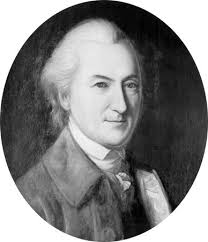 John Dickinson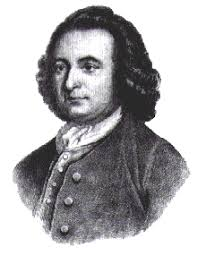 George Mason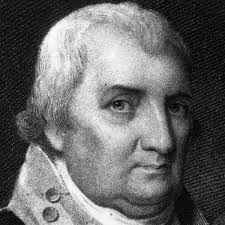 Charles Cotesworth Pinkney